Name:______________________________________________________  9/25/17Reading Homework - Theme vs. Main IdeaDirections:  Read passages A and B.  Answer the questions that follow.Passage 3What is this passage mostly about (main idea)?________________________________________________________________________________________________________________________________________________________________________________________________________________________________________________________________________What is one possible theme (written as a sentence) for this passage?________________________________________________________________________________________________________________________________________________________________________________________________________________________________________________________________________Passage 4What is this passage mostly about (main idea)?________________________________________________________________________________________________________________________________________________________________________________________________________________________________________________________________________What is one possible theme (written as a sentence) for this passage?________________________________________________________________________________________________________________________________________________________________________________________________________________________________________________________________________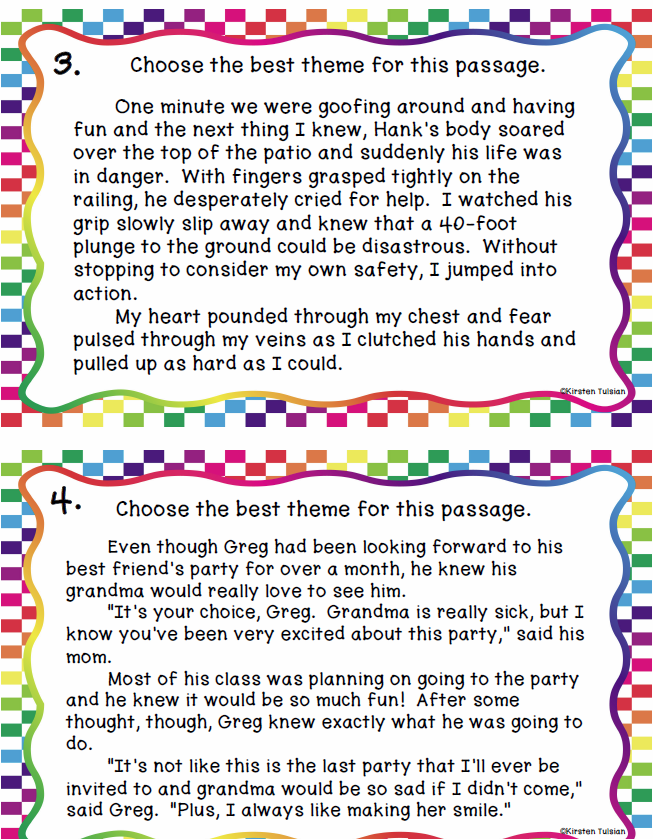 Name:______________________________________________________  9/25/17Theme vs. Main IdeaDirections:  Read passages 1 and 2.  Answer the questions that follow.Passage 1What is this passage mostly about (main idea)?________________________________________________________________________________________________________________________________________________________________________________________________________________________________________________________________________What is one possible theme (written as a sentence) for this passage?________________________________________________________________________________________________________________________________________________________________________________________________________________________________________________________________________Passage 2What is this passage mostly about (main idea)?________________________________________________________________________________________________________________________________________________________________________________________________________________________________________________________________________What is one possible theme (written as a sentence) for this passage?________________________________________________________________________________________________________________________________________________________________________________________________________________________________________________________________________